ИТОГОВАЯ ТАБЛИЦА И ГРАФИК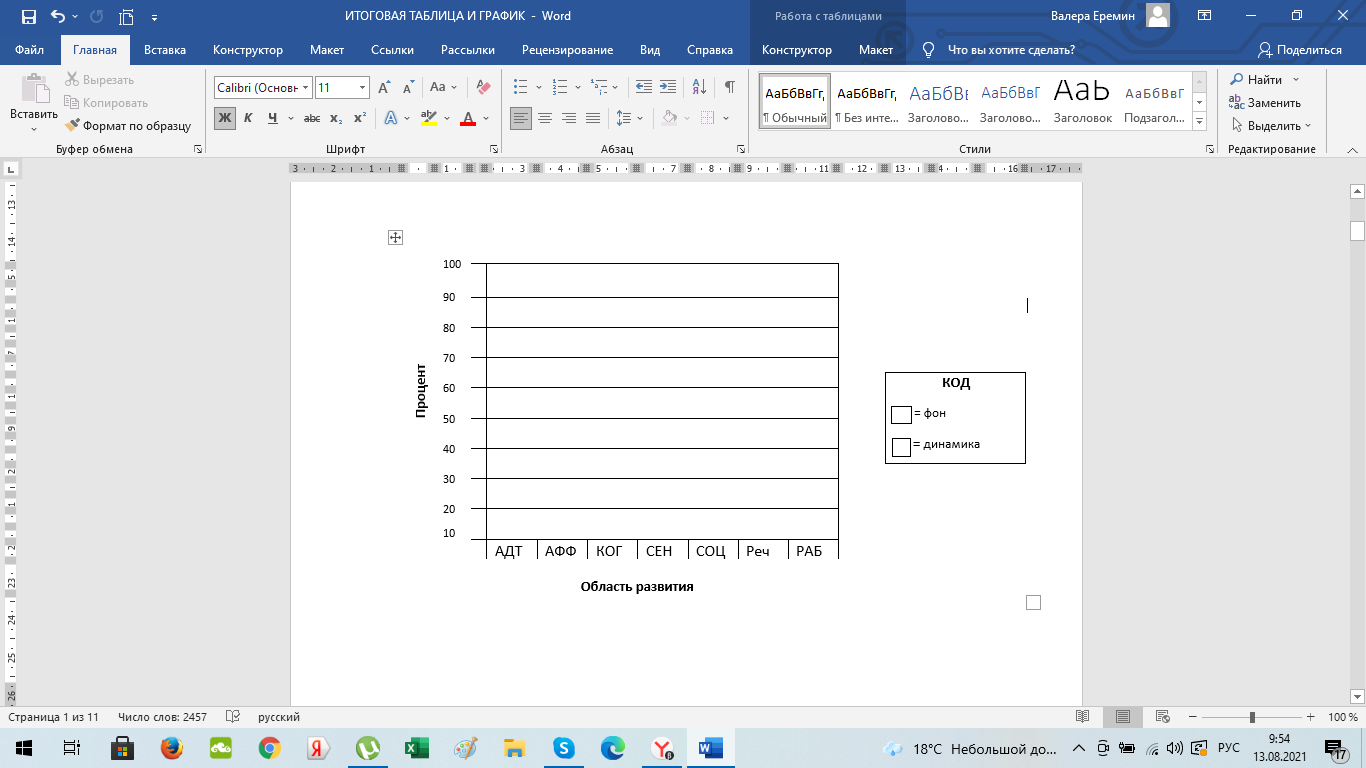 Дата ________________Дата ___________________Фоновый уровеньОценка прогрессаАдаптивные навыки (АДТ)%%Аффективные навыки (АФФ)%%Когнитивные навыки (КОГ)%%Сенсомоторные навыки (СЕН)%%Социальные навыки (СОЦ)%%Речевые Навыки (Реч)%%Рабочие навыки (РАБ)%%СфераАдаптивные навыкиФонДинамикаКодЦелевой навыкСамостоятельноНеприменимоСамостоятельноАДТ 1*Обращает внимание на предмет или заданиеАДТ 2*Реагирует на проходящее рядом занятиеАДТ 3*Удерживает предметы в рукеАДТ 4*Указывает или определяет предметАДТ 5*Различает два предметаАДТ 6*Определяет два связанных друг с другом предметаАДТ 7*Определяет предметы, нужные для приёма пищиАДТ 8Пользуется питьевым фонтанчикомАДТ 9*Пьёт из чашки или стаканаАДТ 10*Ест пищу рукамиАДТ 11*Ест ложкойАДТ 12*Ест вилкойАДТ 13*Намазывает на хлеб ножомАДТ 14*Нарезает ножомАДТ 15Разворачивает завёрнутые в салфетку приборыАДТ 16*Пользуется салфеткойАДТ 17*Пользуется смесителемАДТ 18*Наливает в стакан воду из кранаАДТ 19*Наливает жидкости в чашкуАДТ 20*Ест медленно и аккуратноАДТ 21*Передаёт предметы за столомАДТ 22Накладывает еду на тарелку и передаёт еёАДТ 23*Накрывает на столАДТ 24*Убирает со столаАДТ 25*Сортирует продукты по категориямАДТ 26Выбирает полезную пищуАДТ 27*Открывает упаковку (с чипсами)АДТ 28*Делает растворимые напитки (кофе)АДТ 29Готовит сухие завтракиАДТ 30Пользуется тостером или мини-духовкойАДТ 31Делает бутербродыАДТ 32Делает попкорн в микроволновкеАДТ 33Берёт еду в очереди в кафеАДТ 34*Определяет блюда в менюАДТ 35Пользуется менюАДТ 36Пользуется автоматом с напиткамиАДТ 37Открывает банку с газировкойАДТ 38Делает покупки в торговом автоматеАДТ 39*Пользуется приправами (соль, перец и т. д.)АДТ 40Соблюдает правила этикета за столомАДТ 41*Снимает штаны на резинкеАДТ 42*Снимает свитер или платье через головуАДТ 43*Снимает туфлиАДТ 44*Снимает носкиАДТ 45*Расстёгивает блузку или рубашкуАДТ 46*Снимает брюки на молнииАДТ 47*Снимает бельёАДТ 48*Снимает ременьАДТ 49Полностью раздеваетсяАДТ 50Снимает перчатки/ рукавицыАДТ 51*Надевает штаны на резинкеАДТ 52*Надевает платье или свитер через головуАДТ 53*Застёгивает рубашку или блузкуАДТ 54*Надевает брюки на молнииАДТ 55*Надевает ботинкиАДТ 56*Надевает бельёАДТ 57*Надевает носкиАДТ 58*Надевает и застёгивает ременьАДТ 59Выбирает подходящую одеждуАДТ 60Полностью одеваетсяАДТ 61Заправляет рубашку или блузкуАДТ 62Надевает/ снимает шляпу согласно этикетуАДТ 63Надевает перчатки/ варежкиАДТ 64*Регулирует температуру водыАДТ 65*Закрывает занавеску в душеАДТ 66*Открывает и закрывает сливАДТ 67*Моет рукиАДТ 68*УмываетсяАДТ 69*Вытирает рукиАДТ 70*Вытирает лицоАДТ 71Принимает душАДТ 72Принимает ваннуАДТ 73*Моет головуАДТ 74*Причёсывается щёткой для волосАДТ 75*Причёсывается расчёскойАДТ 76*Сушит волосы феномАДТ 77*Сидит на унитазеАДТ 78*Различает сухое и мокроеАДТ 79*Пользуется туалетной бумагойАДТ 80Смывает за собойАДТ 81Закрывает дверь туалетаАДТ 82*Посещает туалет по расписаниюАДТ 83*Просится в туалет днёмАДТ 84Просится в туалет в течение сутокАДТ 85Пользуется ополаскивателем для полости ртаАДТ 86*Смотрит в зеркалоАДТ 87Пользуется шариковым дезодорантомАДТ 88Пользуется дезодорантом-спреемАДТ 89Сморкается м вытирает нос платкомАДТ 90*Спокойно переносит чистку зубовАДТ 91*Готовит и моет зубную щёткуАДТ 92Чистит зубыАДТ 93*Спокойно переносит бритьёАДТ 94Бреется, когда нужноАДТ 95Различает утреннее и вечернее времяАДТ 96*Называет время с точностью до часаАДТ 97*Называет время с точностью до получасаАДТ 98*Называет время с точностью до четверти часаАДТ 99*Называет время с точностью до 5 минутАДТ 100*Называет время по наручным часамАДТ 101*Называет время по электронным часамАДТ 102Правильно называет свой возрастАДТ 103*Повторяет названия дней неделиАДТ 104*Определяет названия дней неделиАДТ 105*Повторяет названия месяцевАДТ 106*Называет месяцы годаАДТ 107Называет текущий годАДТ 108Складывает одеждуАДТ 109Прибирает одежду в шкафАДТ 110Развешивает рубашки на плечикиАДТ 111Развешивает платья и брюки на плечикиАДТ 112*Складывает грязное бельё в корзинуАДТ 113*Сортирует бельё по цветуАДТ 114*Устанавливает режим стирки на стиральной машинеАДТ 115Пользуется стиральной машинойАДТ 116Пользуется сушилкой для бельяАДТ 117*Снимает постельное бельёАДТ 118Застилает постельное бельёАДТ 119*Подметает метлойАДТ 120*Вытирает пролитоеАДТ 121*Моет пол швабройАДТ 122Вытирает пыльАДТ 123*Выбрасывает мусор из корзиныАДТ 124*Протирает столы и стульяАДТ 125*Чистит ванну/ душевую кабинуАДТ 126Определяет профессииАДТ 127Хранит ключи и пользуется имиАДТ 128*Отмеряет жидкостиАДТ 129*Отмеряет сыпучие продуктыАДТ 130*Поливает растенияАДТ 131*Сажает и выращивает растенияАДТ 132Пересаживает рассадуАДТ 133*Называет своё имяАДТ 134*Называет свой адресАДТ 135Показывает удостоверение личностиАДТ 136Идёт в указанное местоАДТ 137Переходит дорогуАДТ 138Читает знаки и указателиАДТ 139Ухаживает за обувьюАДТ 140*Отвечает на телефонные звонкиАДТ 141*Набирает телефонный номерАДТ 142Знает телефоны экстренных службАДТ 143Получает по телефону информациюАДТ 144*Определяет монетыАДТ 145Называет монеты разной ценностиАДТ 146*Определяет купюрыАДТ 147Называет купюры разной ценностиАДТ 148*Сортирует деньги по типуАДТ 149*Отсчитывает сдачуАДТ 150Рассчитывается наличнымиАДТ 151Пользуется радио АДТ 152Пользуется телевизоромВсего: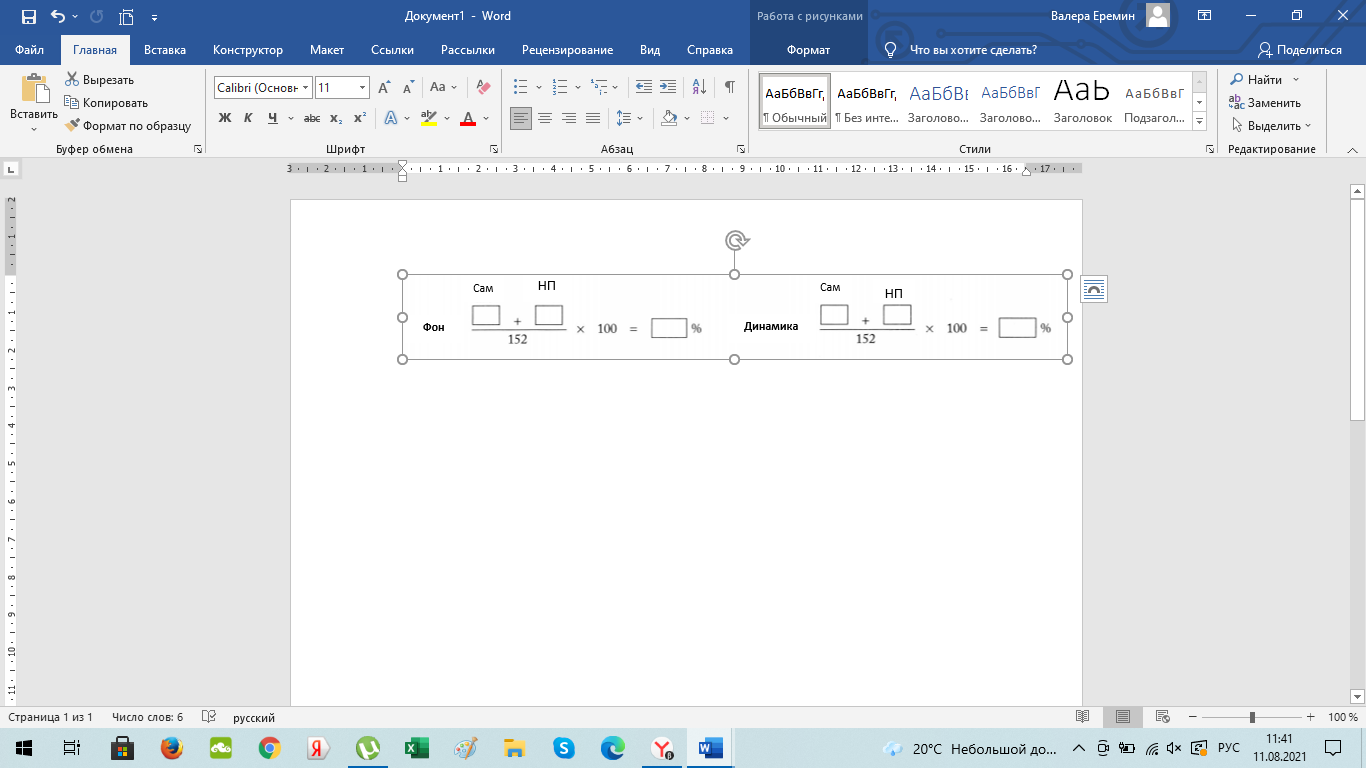 СфераАффективные навыкиФонДинамикаКодЦелевой навыкСамостоятельноНеприменимоСамостоятельноАФФ 1Называет (обсуждает) эмоцииАФФ 2Проявляет чувство юмораАФФ 3Осознаёт нужды другихАФФ 4Не вредит себеАФФ 5Не вредит другимАФФ 6Не портит имуществоАФФ 7Не мешает вести занятияАФФ 8Нет необычного или стереотипного поведенияАФФ 9Есть хорошие социальные навыкиАФФ 10Нет отстранённости или невнимательностиАФФ 11*Сотрудничает АФФ 12Понимает причины и последствия поведенияВсего:СфераКогнитивные навыкиФонДинамикаКодЦелевой навыкСамостоятельноНеприменимоСамостоятельноКОГ 1*Поддерживает глазной контакт с учителемКОГ 2*Включён в занятиеКОГ 3*Остаётся на местеКОГ 4*Следит за объектом до средней линииКОГ 5*Следит за объектом, взглядом пересекая среднюю линиюКОГ 6*Позволяет давать физические подсказкиКОГ 7*Выполняет инструкцию «(Имя), иди сюда»КОГ 8Выполняет инструкцию «(Имя), встань»КОГ 9Выполняет инструкцию «(Имя), сядь»КОГ 10По инструкции кладёт руки на колениКОГ 11*Есть моторная имитацияКОГ 12Самостоятельно работает 5 минутКОГ 13*Работает за жетоныКОГ 14*Обменивает жетоны в «магазине»КОГ 15Использует деньги в магазинеКОГ 16*Измеряет длинуКОГ 17*Сопоставляет предметыКОГ 18Сопоставляет картинкиКОГ 19Сопоставляет картинки с предметамиКОГ 20*Сопоставляет по формеКОГ 21*Сопоставляет по цветуКОГ 22*Сопоставляет буквыКОГ 23*Сопоставляет цифры с предметомКОГ 24*Сопоставляет цифрыКОГ 25*Сопоставляет по размеруКОГ 26*Определяет формыКОГ 27*Определяет цветаКОГ 28*Определяет размерКОГ 29Последовательности КОГ 30Копирует образецКОГ 31*Сортирует по формеКОГ 32*Сортирует по цветуКОГ 33*Сортирует по размеруКОГ 34Определяет части телаКОГ 35*Определяет цифрыКОГ 36*Определяет буквыКОГ 37*Определяет своё напечатанное имяКОГ 38Отзывается на имяКОГ 39Отзывается на фамилиюКОГ 40*Называет цифры по порядкуКОГ 41*Считает предметыКОГ 42*Копирует фигуры (рисунки)КОГ 43*Копирует (списывает) буквыКОГ 44Копирует печатные словаКОГ 45*Называет буквыКОГ 46*Пишет печатные буквыКОГ 47*Пишет своё имя прописьюКОГ 48Пишет прописные буквыКОГ 49*Называет цифрыКОГ 50*Решает простые примеры на сложениеКОГ 51*Решает простые примеры на вычитаниеКОГ 52*Решает простые примеры на умножениеКОГ 53*Решает простые примеры на делениеКОГ 54*Пишет имя и фамилиюКОГ 55*Пишет простые словаКОГ 56*Распознаёт простые словаКОГ 57Распознаёт предупреждающие знакиКОГ 58Распознаёт указателиКОГ 59Знает звуки, соответствующие буквам (фонетика)КОГ 60*Читает 20 простых слов КОГ 61*Читает предложенияКОГ 62*Читает комиксы в журналахКОГ 63*Читает статьи в газетахКОГ 64*Отвечает да/нет по прочитанномуКОГ 65Даёт развёрнутые вопросы по прочитанномуКОГ 66*Отвечает да/нет по устному рассказуКОГ 67Различает левое и правоеКОГ 68Различает прилагательныеКОГ 69*Отвечает на вопросы по устному рассказуКОГ 70Записывает номер телефонаКОГ 71Называет по памяти номер телефонаКОГ 72Считает на калькуляторе КОГ 73Знает противоположности (быстро/медленно, большой/маленький и т.д.)КОГ 74*Определяет времена годаКОГ 75*Пользуется календарёмВсего:СфераСенсомоторные навыкиФонДинамикаКодЦелевой навыкСамостоятельноНеприменимоСамостоятельноСЕН 1*Положительная реакция на прикосновениеСЕН 2*Реагирует на звукиСЕН 3*Реагирует на визуальные стимулыСЕН 4Реагирует на вкусСЕН 5Реагирует на запахСЕН 6*Самостоятельно стоит СЕН 7*Уверенно ходитСЕН 8*Сидит на стулеСЕН 9*Бегает СЕН 10*Прыгает, сохраняя равновесие после прыжкаСЕН 11*Тянется к предметуСЕН 12*Поднимает предметы всей рукойСЕН 13*Поднимает предметы пальцамиСЕН 14*Кладёт предмет в коробкуСЕН 15*Ставит кубики друг на другаСЕН 16*Пересыпает песок совкомСЕН 17Вставляет колышки в гнёздаСЕН 18*Отвинчивает крышку с банкиСЕН 19*Закручивает крышку на банкеСЕН 20Собирает пазлСЕН 21Включает и выключает светСЕН 22*Пинает мяч (футбольный)СЕН 23*Катит мяч (футбольный)СЕН 24Ловит мяч (футбольный)СЕН 25Бросает мяч партнёру с отскоком от полаСЕН 26Закрывает дверьСЕН 27Открывает дверьСЕН 28*Ездит на тренировочном трёхколёсном велосипедеСЕН 29Ездит на двухколёсном велосипедеСЕН 30Занимается в группеСЕН 31Нанизывает бусиныСЕН 32Делает шнуровкиСЕН 33Поднимается и спускается по лестницеСЕН 34*Пользуется ножницамиСЕН 35Пристёгивает ремень безопасностиВсего:СфераСоциальные навыкиФонДинамикаКодЦелевой навыкСамостоятельноНеприменимоСамостоятельноСОЦ 1*Реагирует на близких людейСОЦ 2*Реагирует на других людейСОЦ 3*Соблюдает очерёдностьСОЦ 4*Определяет людей в группеСОЦ 5Называет людейСОЦ 6«Слушает» чтениеСОЦ 7Называет назначение предметовСОЦ 8Делится новостямиСОЦ 9*Передаёт другим предметыСОЦ 10*Бросает мяч в коробкуСОЦ 11Делится с другимиСОЦ 12Бросает мяч в кольцоСОЦ 13Играет в боулингСОЦ 14Бросает в цель мяч-погремушкуСОЦ 15Играет в дартс на липучкахСОЦ 16Набрасывает кольца на кольцебросСОЦ 17Прыгает со скакалкойСОЦ 18Играет в настольные игрыСОЦ 19*Находит нужную клетку на карточке лотоСОЦ 20Играет в лотоСОЦ 21Играет в простые карточные игрыСОЦ 22Играет в «найди пару»СОЦ 23Ходит на рыбалкуСОЦ 24*Включает музыкуСОЦ 25*Выбирает видеоСОЦ 26Проигрывает видеоСОЦ 27Вспоминает события прошедшего дняСОЦ 28*Рисует СОЦ 29Ходит на спортивные состязанияСОЦ 30Участвует в спортивных состязанияхСОЦ 31Танцует в ритм музыкеСОЦ 32*Отбивает умеренно быстрый ритмСОЦ 33Лепит из пластилинаСОЦ 34Ходит на прогулкуСОЦ 35*Задерживает дыхание под водойСОЦ 36*Гребёт ногамиСОЦ 37Держится на водеСОЦ 38Соблюдает правила этикета в кафеСОЦ 39Пользуется диктофономСОЦ 40Играет по нотамСОЦ 41*Участвует в групповой дискуссииСОЦ 42Выступает перед группойСОЦ 43Участвует в совместной игреСОЦ 44Обменивается рукопожатиямиВсего:СфераРечевые навыкиФонДинамикаКодЦелевой навыкСамостоятельноНеприменимоСамостоятельноРеч 1*Вокализирует Реч 2*Имитирует звуки Реч 3Имитирует движения (жесты)Реч 4*Произносит разные звукиРеч 5*Приемлемо реагирует на слово «нет»Реч 6*Правильно повторяет словаРеч 7*Самостоятельно использует отдельные словаРеч 8*Выполняет однокомпонентные инструкцииРеч 9Понимает множественное числоРеч 10*Определяет предметы обиходаРеч 11*Повторяет предложенияРеч 12Правильно использует предлоги (в/на/под и т.д.)Реч 13Называет хотя бы одного человека по имениРеч 14*Выполняет двухкомпонентные инструкцииРеч 15*Говорит фразы из двух словРеч 16Хорошо артикулирует словаРеч 17Понимает значение глаголовРеч 18*Выполняет трёхкомпонентные инструкцииРеч 19*Выполняет четырёхкомпонентные инструкцииРеч 20*Отвечает на вопросы да/нетРеч 21*Говорит фразами из трёх словРеч 22*Активный словарь из 20 и более словРеч 23*Активный словарь из 50 и более словРеч 24*Говорит предложениями, в которых более 3 словВсего:СфераРабочие навыкиФонДинамикаКодЦелевой навыкСамостоятельноНеприменимоСамостоятельноРАБ 1*Готовится к уходу на работуРАБ 2*Готовится к уходу с работыРАБ 3*Вовремя появляется на работеРАБ 4Проходит на рабочее местоРАБ 5*Выполняет указания руководителяРАБ 6Убирает рабочее местоРАБ 7*Готовит рабочее местоРАБ 8*Откручивает гайкиРАБ 9*Закручивает гайкиРАБ 10*Прикручивает одну деталь к другойРАБ 11Пользуется С-образным зажимомРАБ 12Шкурит наждачкой деревоРАБ 13Пакует губкиРАБ 14*Загружает вещи в грузовикРАБ 15*Разгружает грузовикРАБ 16Делает коробки из заготовокРАБ 17Разворачивает картонные коробкиРАБ 18Скрепляет сгибы у коробок скотчемРАБ 19Пакует продукцию в коробкиРАБ 20Складывает коробки друг на другаРАБ 21Работает со сборочным шаблономРАБ 22Сортирует продукциюРАБ 23Отсчитывает предметыРАБ 24Сортирует продукцию по цветуРАБ 25Собирает продукцию из деталейРАБ 26Заворачивает продукцию в пищевую плёнкуРАБ 27Пользуется степлеромРАБ 28Запечатывает пластиковые пакетыРАБ 29Распечатывает коробкиРАБ 30Утилизирует мусор для переработкиРАБ 31Измеряет длинуРАБ 32Работает отвёрткойРАБ 33Работает молоткомРАБ 34Красит деревянные изделияРАБ 35Проверяет электрические контактыРАБ 36Наклеивает этикеткиРАБ 37Моет посудуРАБ 38Вытирает посудуРАБ 39Пользуется посудомоечной машинойРАБ 40Сворачивает полотенцаРАБ 41*Складывает полотенца в стопкуРАБ 42Разносит постиранные вещиРАБ 43Наполняет бутылкиРАБ 44Моет голову клиентуРАБ 45Сушит волосы клиентуРАБ 46Подметает пол в цехуРАБ 47Моет пол шваброй в рабочем помещенииРАБ 48Чистит раковинуРАБ 49Моет зеркалаРАБ 50Пылесосит РАБ 51Гладит на гладильной доскеРАБ 52*Включает и выключает газовую горелкуРАБ 53*Отмеряет продуктыРАБ 54*Смешивает ингредиентыРАБ 55Выпекает в духовкеРАБ 56Нарезает выпечкуРАБ 57Пользуется блендеромРАБ 58Делает сок из замороженного концентратаРАБ 59Открывает консервыРАБ 60Варит продуктыРАБ 61Жарит продуктыРАБ 62Убирает со столов и протирает столыРАБ 63Моет кухонную утварьРАБ 64Накрывает столыРАБ 65Моет туалетыРАБ 66Меняет рулон с туалетной бумагойРАБ 67Меняет рулон с бумажными полотенцамиРАБ 68Выбрасывает мусор из корзинРАБ 69Работает граблямиРАБ 70Полет тяпкойРАБ 71Работает лопатойРАБ 72Моет стеныРАБ 73Моет окнаРАБ 74*Берёт бланк заявления о приёме на работуРАБ 75Регистрируется при входе на работу и выходе с работыРАБ 76Пользуется табельными часамиРАБ 77Пользуется картой окрестностейРАБ 78*Знаком с разными профессиямиРАБ 79Заполняет заявление о приёме на работуРАБ 80Проходит собеседованиеВсего: